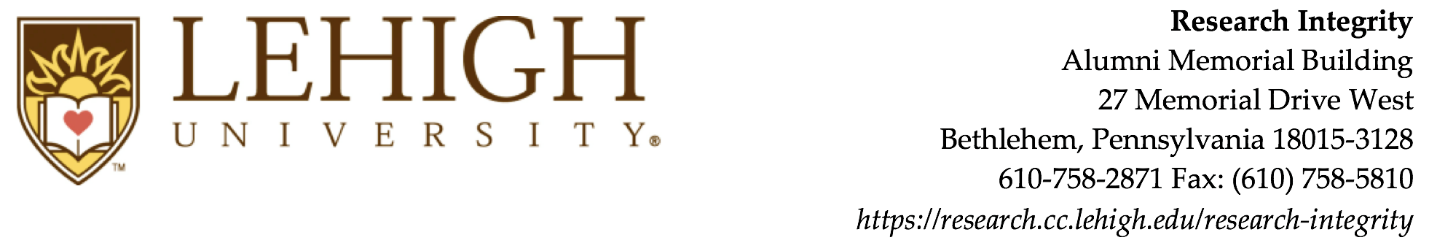 Lehigh University Institutional Review BoardTranslation Documentation FormThe undersigned certifies to Lehigh University as follows:I am duly qualified to translate from       into English and from English into      .2.	  I am certified by      . (name of institution/company providing certification)   I am not certified.  My qualification(s) to translate is/are (e.g. the number of years you have provided translation services, the names of organizations you have provided translation services, educational background):      .I have truly and accurately translated the attached document(s).  Below, note the names of the document(s) that have been translated:     .I provided the  forward or  back (check one) translation of the documents listed above.The title of the research activity is:      The name of the Principal Investigator for the research activity is:      ________________________		__________Signature of Translator   		            Date  Print Name	 